2025 The Netherlands HolidaysThe Netherlands 2025 CalendarThe Netherlands 2025 CalendarThe Netherlands 2025 CalendarThe Netherlands 2025 CalendarThe Netherlands 2025 CalendarThe Netherlands 2025 CalendarThe Netherlands 2025 CalendarThe Netherlands 2025 CalendarThe Netherlands 2025 CalendarThe Netherlands 2025 CalendarThe Netherlands 2025 CalendarThe Netherlands 2025 CalendarThe Netherlands 2025 CalendarThe Netherlands 2025 CalendarThe Netherlands 2025 CalendarThe Netherlands 2025 CalendarThe Netherlands 2025 CalendarThe Netherlands 2025 CalendarThe Netherlands 2025 CalendarThe Netherlands 2025 CalendarThe Netherlands 2025 CalendarThe Netherlands 2025 CalendarThe Netherlands 2025 CalendarJanuaryJanuaryJanuaryJanuaryJanuaryJanuaryJanuaryFebruaryFebruaryFebruaryFebruaryFebruaryFebruaryFebruaryMarchMarchMarchMarchMarchMarchMarchSuMoTuWeThFrSaSuMoTuWeThFrSaSuMoTuWeThFrSa123411567891011234567823456781213141516171891011121314159101112131415192021222324251617181920212216171819202122262728293031232425262728232425262728293031AprilAprilAprilAprilAprilAprilAprilMayMayMayMayMayMayMayJuneJuneJuneJuneJuneJuneJuneSuMoTuWeThFrSaSuMoTuWeThFrSaSuMoTuWeThFrSa12345123123456767891011124567891089101112131413141516171819111213141516171516171819202120212223242526181920212223242223242526272827282930252627282930312930JulyJulyJulyJulyJulyJulyJulyAugustAugustAugustAugustAugustAugustAugustSeptemberSeptemberSeptemberSeptemberSeptemberSeptemberSeptemberSuMoTuWeThFrSaSuMoTuWeThFrSaSuMoTuWeThFrSa1234512123456678910111234567897891011121313141516171819101112131415161415161718192020212223242526171819202122232122232425262727282930312425262728293028293031OctoberOctoberOctoberOctoberOctoberOctoberOctoberNovemberNovemberNovemberNovemberNovemberNovemberNovemberDecemberDecemberDecemberDecemberDecemberDecemberDecemberSuMoTuWeThFrSaSuMoTuWeThFrSaSuMoTuWeThFrSa1234112345656789101123456787891011121312131415161718910111213141514151617181920192021222324251617181920212221222324252627262728293031232425262728292829303130Jan 1	New Year’s DayApr 18	Good FridayApr 20	Easter SundayApr 21	Easter MondayApr 26	King’s DayMay 4	Remembrance of the DeadMay 5	Liberation Day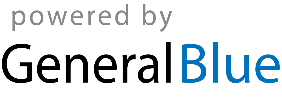 May 11	Mother’s DayMay 29	Ascension DayJun 8	PentecostJun 9	Whit MondayJun 15	Father’s DaySep 16	Prince’s DayNov 11	Saint MartinDec 5	St Nicholas’ EveDec 15	Kingdom DayDec 25	Christmas DayDec 26	Boxing DayDec 31	New Year’s Eve